--------------------------------------------------------------------------------------------------------------------------------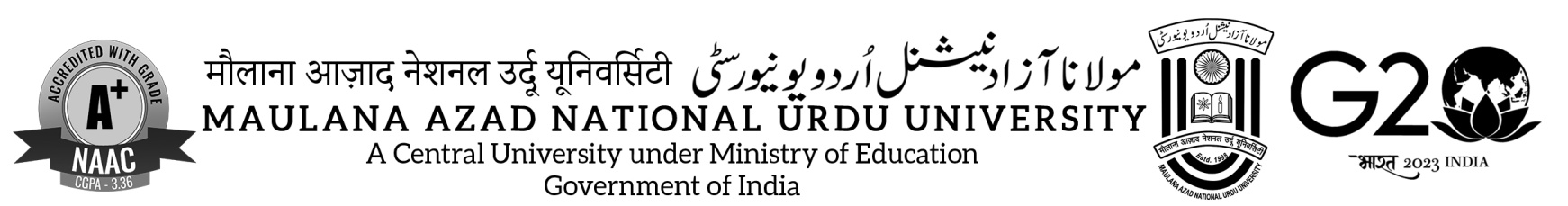 AS PER AICTE (DIPLOMA) REGULATIONS - 2012APPLICATION FORM FOR PROMOTION UNDER CAREER ADVANCEMENT SCHEME (CAS)(FOR POLYTECHNIC STAFF) (February - 2024)Application for promotion from Stage____________ to Stage___________GENERAL INFORMATION AND ACADEMIC BACKGROUND21.       Academic Qualifications:22.  Research Degree(s):In case of M.Phil./Ph.D. Examination, an attested copy of the degree & the result notification for the same be attached. 23. Knowledge of Urdu: Whether you possess the knowledge of Urdu reading, writing and speaking (Please tick YES/NO). If Yes, proof must be furnished (Encl No……………..)24. Degrees/Certificates acquired after joining services of MANUU: 25.   Record of Academic Service prior to joining MANUU: 26. Record of Service in MANUU from the date of joining:27. Teaching experience: 	PG Classes (in Years):………… Period: From ………………. To………………….UG Classes (in Years):………… Period: From ………………. To………………….28. Research Experience excluding years spent in acquiring M.Phil./Ph.D. degrees            (in years): (i)	Years of Guiding Ph.D. / M.Tech:………………………(ii) 	Total No. of Papers Published: (Not Abstract. Please attach full Papers only)a) Journals (SCI/Scopus/UGC/AICTE)………………………	      b) Conference Papers Published in Journals (SCI/Scopus/UGC/AICTE)………... (iii) 	Total No. of Conferences/Seminars/Workshops Attended & Papers Presented: 29. 	Awards/Prizes/Honours/Recognitions:	1._____________________________________________________________	2._____________________________________________________________ 30. Field of Specialization under the Subject/Discipline __________________________________________________________________________________________________________31. Orientation Programme / Refresher Course/FDP/MOOCs attended: 32. Industrial Training Program completed: 33. Any Other Training Program/Summer School/QIP/FIP/MDP etc attended: 34. 	Your vision for the Polytechnic / School:___________________________________________________________________________________________________________________________________________________________________________________________________35. 	Your contribution to the Polytechnic / School/ Discipline and University:___________________________________________________________________________________________________________________________________________________________________________________________________36. 	Future Academic Development Plan for self as well as Polytechnic / School:___________________________________________________________________________________________________________________________________________________________________________________________________37. 	Any Other relevant information:___________________________________________________________________________________________________________________________________________________________________________________________________Signature of the CandidateFOR THE ASSESSMENT YEAR ………….. TO ……………….ACADEMIC PERFORMANCE INDICATOR (A.P.I.) CATEGORY I: TEACHING, LEARNING AND EVALUATION RELATED ACTIVITIESBrief Explanation: Based on the teacher’s self-assessment, API scores are proposed for (a) teaching related activities; (b) domain knowledge; (c) participation in examination and evaluation; (d) contribution to innovative teaching, new courses etc. The minimum API score required by teachers from this category is 75. The self assessment score should be based on objectively verifiable criteria wherever possible and will be finalized by the screening/selection committee.   Universities  will  be  required  to  detail  the  activities  and  in  case  institutional  specificities  require,  adjust  the weightages, without changing the minimum total API scores required under this category.Note: a: Lectures and tutorials allocation to add up to the AICTE norm for particular category of teacher. State Government / University may prescribe minimum cut-off (net of due leave), say 80 %, for 1 above, below which no scores may be assigned in these sub-categories. FOR THE ASSESSMENT YEAR ………….. TO ……………….CATEGORY II: CO-CURRICULAR, EXTENSION AND PROFESSIONAL DEVELOPMENT RELATED ACTIVITIESBrief Explanation: Based on the teacher’s self-assessment, category II API scores are proposed for co-curricular and extension activities; and Professional development related contributions. The minimum API required by teachers for eligibility for promotion is 15. A list of items and proposed scores is given below. It will be noticed that all teachers can earn scores from a number of items, whereas some activities will be carried out only by one or a few teachers. The list of activities is broad enough for the minimum API score required (15) in this category to accrue to all teachers. As before, the self-assessment score should be based on objectively verifiable criteria and will be finalized by the screening/selection committee. The model table below gives groups of activities and API scores. Universities may detail the activities or, in case institutional specificities require, adjust the weightages, without changing the minimum total API scores required under this category.FOR THE ASSESSMENT PERIOD FROM ………….. TO ……………….CATEGORY-III: RESE AND ACADEMIC CONTRIBUTIONSBrief Explanation: Based on the teacher’s self-assessment, API scores are proposed for research and academic contributions. The minimum API score required by teachers from this category is different for different levels of promotion and between university and colleges. The self-assessment score will be based on verifiable criteria and will be finalized by the screening/selection committee.*Wherever relevant to any specific discipline, the API score for paper in refereed journal would be augmented as follows: (i) indexed journals - by 5 points; (ii) papers with impact factor between 1 and 2 by 10 points; (iii) papers with impact factor between 2 and 5 by 15 points; (iv) papers with impact factor between 5 and 10 by 25 points. ** If a paper presented in Conference/Seminar is published in the form of Proceedings, the points would accrue for the publication (III (a)) and not under presentation (III (e)(ii)). Note: 1.   It is incumbent on the Coordination Committee proposed in these Regulations and the to prepare and publicize within six months subject-wise lists of journals, periodicals and publishers under categories IIIA & B. Till such time, screening/selection committees will assess and verify the categorization and scores of publications.2.   The API for joint publications will have to be calculated in the following manner; of the total score for the relevant category of publication by the concerned teacher, the first/principal author and the corresponding author/supervisor/mentor of the teacher would share equally total score, if the number of authors are more, then the first two authors would share equally 60% of the total points and the remaining authors would share equally 40% of the points.DECLARATIONI, _________________________________________ hereby declare that the particulars furnished above are true to my best of knowledge and belief. If anything is found false at any stage, my candidature may be cancelled without assigning any reason thereof.Date:_____________								      Signature of the applicant Annexure - “B”LIST OF RESEARCH PAPERS / ARTICLES PUBLISHED IN JOURNALSSignature of the Applicant Annexure - “C”LIST OF BOOKS OTHER THAN JOURNALSDate:…………………..											Signature of the ApplicantAnnexure - “D”CHAPTERS IN BOOKSDate:…………………..										              Signature of the ApplicantPROFORMA FOR BEST FIVE PUBLICATIONSName of the applicant:………………………………………….Department:……………………………………………………..Assessment Period:……………………………………………..Stage applied: Stage 4 to Stage 5       Date:      												Signature of the Applicant-----------------------------------------------------------------------------------------------------------------------------------------------ACKNOWLEDGEMENTReceived 04 sets of applications under Career Advancement Scheme (February - 2024) for Stage:___________  to Stage:__________ from _________________________________________ Designation_______________________ Polytechnic __________________________ in response to notification dated: 28.02.2024.Date:____________						     Signature of the ReceiverPeriod of Assessment for Promotion :From……………………..… to ………………….……Date of appearing before the last Selection Committee under CAS (if appeared):…………………Date of appearing before the last Selection Committee under CAS (if appeared):…………………Date of appearing before the last Selection Committee under CAS (if appeared):…………………Total Academic/Research Scores as per Category III:…………………Total Academic/Research Scores as per Category III:…………………Total Academic/Research Scores as per Category III:…………………Name (in Block Letters):Date of Birth & Age:Father’s Name (in Block Letters):Mother’s Name (in Block Letters):Husband’s Name (in case of married women):Current Designation:Department:Date of Joining:Date of Confirmation:Date of Last Promotion / Upgradation  under CAS (Enclosure No………………..):Date of eligibility for promotion for the stage applied:Date of initial appointment in MANUU:Present Place of Posting:Subject / Discipline :Please indicate whether you belong to SC/ST/OBC/PWD:Address for Correspondence (with Pin code):Permanent Address (with Pin code):Cell Number:Alternate Number:Email Address:ExaminationName of the Board/ UniversityYear of Passing% of Marks obtainedDivisionSubjects studiedEnclosure No.SSC10+2B.A./B.Sc./B.Com/ B.E./B.Tech./OtherM.A./M.Sc./M.Com./M.E./M.Tech./OtherNET/SLET/SET/ GATEOther Degrees       (if any) DegreeTitleDate of AwardUniversityEnclosure No.M.Phil.Ph.D.D.Sc. / D.Litt.ReadingYesNoWritingYesNoSpeakingYesNoExaminationUniversityYear% of marks obtainedDivision & DistinctionEnclosure No.Name of  Employer/ InstitutionDesignationDurationDurationNature of appointment (Regular/Temp/ Adhoc/Part-time)Scale of PayNature of Duties Enclosure No.Name of  Employer/ InstitutionDesignationFromToNature of appointment (Regular/Temp/ Adhoc/Part-time)Scale of PayNature of Duties Enclosure No.DesignationDepartmentDurationDurationExperienceExperiencePay Scale / GradeEncl. No.DesignationDepartmentFromToYearMonthPay Scale / GradeEncl. No.Please clearly specify the period of Leave without Pay :Please clearly specify the period of Leave without Pay :Please clearly specify the period of Leave without Pay :Please clearly specify the period of Leave without Pay :Please clearly specify the period of Leave without Pay :Please clearly specify the period of Leave without Pay :Please clearly specify the period of Leave without Pay :Please clearly specify the period of Leave without Pay :AttendedAttended and Presented papers InternationalNationalState LevelName of the CourseOrganizing AgencyDuration of CourseDuration of CourseNo. of DaysEnclosure No.Name of the CourseOrganizing AgencyFromToNo. of DaysEnclosure No.Name of the Industry/ Agency/Firm etcDuration of CourseDuration of CourseNo. of Weeks Enclosure No.Name of the Industry/ Agency/Firm etcFromToNo. of Weeks Enclosure No.Name of the CourseOrganizing AgencyDuration of CourseDuration of CourseNo. of DaysEnclosure No.Name of the CourseOrganizing AgencyFromToNo. of DaysEnclosure No.S.NoNature of ActivityMaximum ScoreScore to be filled by the CandidateEnclosure No.Score verified by Screening Committee1.Lectures, seminars, tutorials, practicals, contact hours undertaken as percentage of lectures allocated*502.Lectures or other teaching duties in excess of the AICTE norms103.Preparation and Imparting of knowledge / instruction as per curriculum; syllabus enrichment by providing additional resources to students204.Use of participatory and innovative teaching-learning methodologies; updating of subject content, course improvement etc.205.Examination duties (Invigilation; question paper setting, evaluation/assessment of answer scripts) as per allotment.25Total Score:Total Score:125Minimum API Score Required:Minimum API Score Required:75S.NoNature of ActivityMaximum ScoreScore to be filled by the CandidateEnclosure No.Score verified by Screening Committee1.Student related co-curricular, extension and field based activities (such as extension work through NSS/NCC and other channels, cultural activities, subject related events, advisement and counseling)202.Contribution to Corporate life and management of the department and institution through participation in academic and administrative committees and responsibilities.153.Professional Development activities (such as participation in seminars, conferences, short term, training courses, talks, lectures, membership of associations, dissemination and general articles, not covered in Category III below)15Total Score:Total Score:50Minimum API Score Required:Minimum API Score Required:15S#APIsEngineeringFaculties of LanguagesHumanities / SocialSciences / ManagementMax. points forUniversity andcollege teacherpositionScore to be filled by the CandidateEnclosure No.Score verified  by Screening CommitteeIII (A)Research Paperspublished in:Refereed Journals * Refereed Journals*15 / publicationIII (A)Research Paperspublished in:Non-refereed but recognized and reputable journals andPeriodicals having ISBN/ISSN numbers.Non-refereed but recognized and reputable journals and periodicals, having ISBN/ISSN numbers.10 / PublicationIII (A)Research Paperspublished in:Seminars/Conference proceedings full papers etc. (Abstracts not be included)Conference proceedings as full papers etc. (Abstracts not be included)10 / International PublicationIII (A)Research Paperspublished in:Seminars/Conference proceedings full papers etc. (Abstracts not be included)Conference proceedings as full papers etc. (Abstracts not be included)05 / National PublicationIII (B)Research publications (books, chapters in books, other than refereed journal articles)Text or Reference Books published by international publishers with an established peer review systemText or Reference BooksPublished by InternationalPublishers with an established  peer review system50 /sole author;10 /chapter in anedited bookIII (B)Research publications (books, chapters in books, other than refereed journal articles)Subjects Books by National level publishers/State and Central Govt. Publications withISBN / ISSN numbers.Subject Books by / National level publishers/State and Central Govt. Publications with ISBN/ISSN numbers.25 /sole author,and 5/ chapter inedited booksIII (B)Research publications (books, chapters in books, other than refereed journal articles)Subject Books by Other local publishers with ISBN/ISSN numbers.Subject Books by Other local publishers with ISBN/ISSN numbers.15 / sole author,and 3 / chapter inedited booksIII (B)Research publications (books, chapters in books, other than refereed journal articles)Chapters contributed to edited knowledge based volumes published by International PublishersChapters contributed to edited knowledge based volumes published by International Publishers10 /ChapterIII (B)Research publications (books, chapters in books, other than refereed journal articles)Chapters contributed to edited knowledge based volumes published by International publisher Chapters in knowledge based volumes by Indian/National level publishers with ISBN/ ISSN no. and with numbers of national & international directoriesChapters in knowledge based volumes in Indian/National level publishers with ISBN/ISSN numbers and withnumbers of national andinternational directories5 / ChapterTotal:Total:Total:Total:Total:S#APIsEngineeringFaculties of LanguagesHumanities / SocialSciences / ManagementMax. points forUniversity andcollege teacherpositionScore to be filled by the CandidateEnclosure No.Score verified  by Screening CommitteeIII (C) RESEARCH PROJECTS III (C) RESEARCH PROJECTS III (C) RESEARCH PROJECTS III (C) RESEARCH PROJECTS III (C) RESEARCH PROJECTS III (C) RESEARCH PROJECTS III (C) RESEARCH PROJECTS III (C) RESEARCH PROJECTS III        (C) (i)Sponsored Projectscarried out/ ongoingMajor Projects amount  mobilized with grants above `30 lakhsMajor Projects amountmobilized with grants  above `5 lakh20 /each ProjectIII        (C) (i)Sponsored Projectscarried out/ ongoingMajor Projects amount  mobilized with grants above `5 lakh up to `30 lakhMajor Projects Amountmobilized with minimum of `3 lakh up to `5 lakh15 /each ProjectIII        (C) (i)Sponsored Projectscarried out/ ongoingMinor Projects amount  mobilized with grants above `50,000 up to `5 lakhMinor Projects amount  mobilized with grants above  `25,000 up to         `3 lakh10 /each ProjectIII       (C) (ii)Consultancy Projects carried out / ongoingAmount mobilized with minimum of         `3 lakhAmount mobilized with minimum of `1 lakh10 per every `3 lakh and  `1 lakh, respectivelyIII       (C) (iii)Completed projects: Quality EvaluationCompleted project Report  (Acceptance from funding agency)Completed project report(Accepted by funding agency)20 /each majorproject and 10 /each minor projectIII       (C) (iv)Projects Outcome  / OutputsMajor Policy document of Govt. bodies at Central & State levelMajor Policy document of Govt. Bodies at Central and State level30 / each nationallevel output or patentIII       (C) (iv)Projects Outcome  / OutputsPatent/ Technology transfer/ Product/ ProcessPatent/ Technology transfer/ Product/ Process50 /each for International levelIII (D) RESCH GUIDANCEIII (D) RESCH GUIDANCEIII (D) RESCH GUIDANCEIII (D) RESCH GUIDANCEIII (D) RESCH GUIDANCEIII (D) RESCH GUIDANCEIII (D) RESCH GUIDANCEIII (D) RESCH GUIDANCEIII       (D) (i)M.Phil./ME/M.Tech.Degree awarded onlyDegree awarded only3 /each candidateIII        (D) (ii)Ph.D.Degree awardedDegree awarded10 /each CandidateIII        (D) (ii)Ph.D.Thesis submittedThesis submitted7 /each candidateIII(E) TRAG COUS AND CONFERENCE /SEMINAR/WORKSHOP PAPERSIII(E) TRAG COUS AND CONFERENCE /SEMINAR/WORKSHOP PAPERSIII(E) TRAG COUS AND CONFERENCE /SEMINAR/WORKSHOP PAPERSIII(E) TRAG COUS AND CONFERENCE /SEMINAR/WORKSHOP PAPERSIII(E) TRAG COUS AND CONFERENCE /SEMINAR/WORKSHOP PAPERSIII(E) TRAG COUS AND CONFERENCE /SEMINAR/WORKSHOP PAPERSIII(E) TRAG COUS AND CONFERENCE /SEMINAR/WORKSHOP PAPERSIII(E) TRAG COUS AND CONFERENCE /SEMINAR/WORKSHOP PAPERSIII(E) (i)Attended Refresher courses,Methodologyworkshops, Training,Teaching-Learning-Evaluation TechnologyProgrammes,  Soft Skills developmentProgrammes, FacultyDevelopmentProgrammes (Max: 30 points)(a) Not less than two weeks duration(a) Not less than two weeks duration20/eachIII(E) (i)Attended Refresher courses,Methodologyworkshops, Training,Teaching-Learning-Evaluation TechnologyProgrammes,  Soft Skills developmentProgrammes, FacultyDevelopmentProgrammes (Max: 30 points)(b) One week duration(b) One week duration10/eachTotal:Total:Total:Total:Total:S#APIsEngineeringFaculties of LanguagesHumanities / SocialSciences / ManagementMax. points forUniversity andcollege teacherpositionScore to be filled by the CandidateEnclosure No.Score verified  by Screening CommitteeIII        (E) (ii)Papers in Conferences/Seminars/workshops etc.**Participation and Presentation of research papers (oral/poster) inParticipation and Presentation of research papers (oral/poster) inIII        (E) (ii)Papers in Conferences/Seminars/workshops etc.**a) International conferencea) International conference15 eachIII        (E) (ii)Papers in Conferences/Seminars/workshops etc.**b) Nationalb) National10 eachIII        (E) (ii)Papers in Conferences/Seminars/workshops etc.**c) Regional/State levelc) Regional/State level5 /eachIII        (E) (ii)Papers in Conferences/Seminars/workshops etc.**d) Local - College leveld) Local - College level3 / eachIII       (E) (iii)Invited lectures orpresentations for conferences/symposia(a) International(a) International10 /eachIII       (E) (iii)Invited lectures orpresentations for conferences/symposia(b) National level(b) National level5 / eachTotal:Total:Total:Total:Total:Summary of Total ScoreSummary of Total ScoreSummary of Total ScoreSummary of Total ScoreSummary of Total ScoreSummary of Total ScoreSummary of Total ScoreCategory - III(Research and Academic Contributions)III (A) [Research Papers]III (B) [Books / Chapters]III (C) [Research Projects]III (D) [Research Guidance]III (E)     [Training & Conference/Seminar/ Workshop Papers]Total ScoreScore ClaimedScore allotted by the Screening Committee S#Title of the Research Paper Name of the JournalYearVolume No.ISSN No.Refereed / Reputed   JournalPrincipal Author / Co-AuthorWhether Listed in UGC approved list of Journals / SCOPUS / WoS.                If “Yes” enclose the proofScore ClaimedEnclosure No.Score allotted by the Screening Committee(1)(2)(3)(4)(5)(6)(7)(8)(9)(10)(11)(12)1.2.3.4.5.S#Title of the Book Year of PublicationISBN NumberPublisherPublisherPublisherWhether you are the Main Author, if no number of Co-authorsScore ClaimedEnclosure No.Score allotted by the Screening CommitteeS#Title of the Book Year of PublicationISBN NumberInter nationalNationalLocalWhether you are the Main Author, if no number of Co-authorsScore ClaimedEnclosure No.Score allotted by the Screening Committee(1)(2)(3)(4)(5)(5)(5)(6)(7)(8)(9)1.2.3.4.5.S#Name of the Book Title of the Chapter in Book (With Content & Page No.)Year of PublicationISBN NumberPublisherPublisherPublisherWhether you are the Main Author, if no number of Co-authorsScore ClaimedEnclosure No.Score allotted by the Screening CommitteeS#Name of the Book Title of the Chapter in Book (With Content & Page No.)Year of PublicationISBN NumberInter nationalNationalLocalWhether you are the Main Author, if no number of Co-authorsScore ClaimedEnclosure No.Score allotted by the Screening Committee(1)(2)(3)(4)(5)(6)(6)(6)(7)(8)(9)(10)1.2.3.4.5.S#Title of the Book / ArticleYear of Publication Name of the PublisherISBN / ISSN No.Enclosure No.